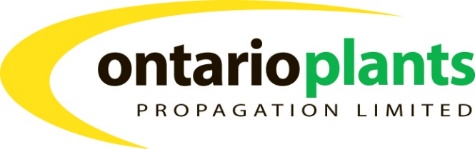 Job Title: Part-Time Marketing and Communications SpecialistOnsite/Remote/HybridThe Company:Ontario Plants is a dynamic and innovative Controlled Environment Agriculture (CEA) company. Our dedication is rooted in a belief that Controlled Environment Agriculture can and must be a force for good for society and the environment. We pride ourselves on sustainability and innovation. As we continue to grow, we are seeking a talented and motivated individual to join our team as a Part-Time Marketing and Communications Specialist.The Role:We are looking for a creative and detail-oriented Marketing and Communications Specialist to assist in executing marketing initiatives and maintaining effective communication strategies. The ideal candidate will be passionate about marketing, possess excellent written and verbal communication skills, and have a keen eye for design.Responsibilities:Develop and execute marketing campaigns to promote Ontario Plants products/services.Create compelling content for various marketing channels, including social media, email newsletters, blogs, and website.Manage social media accounts and engage with followers to increase brand awareness and engagement.Assist in the creation of marketing materials such as brochures, flyers, and presentations.Conduct market research and analyze data to identify trends and opportunities.Collaborate with internal teams to ensure brand consistency across all communication channels.Assist in organizing and promoting company events, webinars, and other promotional activities.Monitor and report on the performance of marketing campaigns and communication efforts.Stay up-to-date with industry trends and best practices in marketing and communications.Minimum Requirements:Bachelor's degree in Marketing, Communications, or related field (or equivalent work experience).Proven experience in marketing and communications.Excellent written and verbal communication skills.Strong copywriting and editing abilities.Proficiency in social media management and content creation.Basic graphic design skills (experience with Adobe Creative Suite is a plus).Ability to work independently and manage multiple projects simultaneously.Detail-oriented with strong organizational skills.Knowledge of digital marketing tools and analytics platforms (e.g., Google Analytics, Hootsuite, Mailchimp) is desirable.Passion for making impact.Schedule: Part-time, a minimum of 6 hours per week (flexible schedule).Location: St. Thomas, Ontario (onsite/remote/hybrid)Compensation:Competitive pay based on qualifications and experience.This role is classified as an agriculture employee/farm employee. See the following link for more details about this classification from ESA. http://www.labour.gov.on.ca/english/es/pubs/factsheets/fs_agri.phpHow to Apply:Interested candidates should submit their resume and a cover letter outlining their qualifications and why they are a good fit for the role to: Email: employment@ontarioplants.com / Subject title: Part- Time Marketing and Communications Specialist.Mail: 38024 John Wise Line, St. Thomas, Ontario N5P 3T2Fax: 519 637 2449Website: https://www.ontarioplants.com/employmentJoin our team and help us make a difference in the Controlled Environment Agriculture space!Ontario Plants is an equal opportunity employer and values diversity in the workplace. We encourage applications from all qualified individuals regardless of race, ethnicity, gender, sexual orientation, age, disability, or religion.If you require a specific accommodation, please get in touch with Human Resources via the methods above or at 519-637-2119.We thank all applicants for their interest; however, only those meeting the requirements will be considered.